KATEGORIJA: PAKOVINEKATEGORIJA: OTVORENA ULJA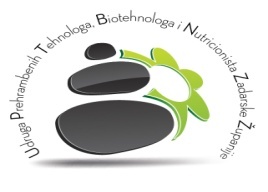 UDRUGA PREHRAMBENIH TEHNOLOGA, BIOTEHNOLOGA I NUTRICIONISTA ZADARSKE ŽUPANIJEUKUPAN POREDAK KEMIJSKOG I SENZORSKOG ISPITIVANJA UZORAKA MASLINOVOG ULJAŠAMPION - PAKOVINAŠAMPION - PAKOVINAUKUPAN BROJ BODOVAUKUPAN BROJ BODOVAUKUPAN BROJ BODOVARatko Erlić, Banjole99,9099,9099,9099,90TOP 10TOP 10UKUPAN BROJ BODOVAUKUPAN BROJ BODOVAOPG Giancarlo ZiganteOPG Giancarlo Zigante99,8099,80Negri oliveNegri olive99,8099,80OPG LupićOPG Lupić99,7599,75Koruna - OPG SuraćKoruna - OPG Surać99,7099,70OPG Denis Has, BuzetOPG Denis Has, Buzet99,7099,70P.Z. Mas - Vin, PolačaP.Z. Mas - Vin, Polača99,7099,70OZSI,  Koper OZSI,  Koper 99,6099,60Udruga maslinarke Istre -Associazione donne delle olive dell`IstriaUdruga maslinarke Istre -Associazione donne delle olive dell`Istria99,5099,50OPG Jadranka MajićOPG Jadranka Majić99,5099,50Edi Batič, PrvačinaEdi Batič, Prvačina99,4099,40ZLATOZLATOZLATOUKUPAN BROJ BODOVAUKUPAN BROJ BODOVAOPG Nino ČinićOPG Nino ČinićOPG Nino Činić99,2599,25Uljara "Nonno Bruno", BanjoleUljara "Nonno Bruno", BanjoleUljara "Nonno Bruno", Banjole99,2599,25Ekološka kmetija Bem, Boris SabadinEkološka kmetija Bem, Boris SabadinEkološka kmetija Bem, Boris Sabadin99,2599,25OPG LupićOPG LupićOPG Lupić99,2099,20Davor Iskra, Rovinjsko seloDavor Iskra, Rovinjsko seloDavor Iskra, Rovinjsko selo99,2099,20OPG CossettioOPG CossettioOPG Cossettio99,2099,20Domačija MundaDomačija MundaDomačija Munda99,1599,15OPG Loredana KrbavčićOPG Loredana KrbavčićOPG Loredana Krbavčić99,1099,10Silvano Tanger, MedulinSilvano Tanger, MedulinSilvano Tanger, Medulin99,1099,10OPG Cergna, BaleOPG Cergna, BaleOPG Cergna, Bale99,1099,10Kraljević MarinoKraljević MarinoKraljević Marino99,1099,10Ivan Zadel, IzolaIvan Zadel, IzolaIvan Zadel, Izola99,1099,10OPG LupićOPG LupićOPG Lupić99,0099,00OPG Denis Has, BuzetOPG Denis Has, BuzetOPG Denis Has, Buzet99,0099,00OPG VoštenOPG VoštenOPG Vošten99,0099,00Uljara Predovan VrsiUljara Predovan VrsiUljara Predovan Vrsi99,0099,00OPG Mate DuševićOPG Mate DuševićOPG Mate Dušević98,9098,90P.Z. Mas - Vin, PolačaP.Z. Mas - Vin, PolačaP.Z. Mas - Vin, Polača98,9098,90OPG Nevio i Ingrid ŠčulacOPG Nevio i Ingrid ŠčulacOPG Nevio i Ingrid Ščulac98,9098,90OPG Diego JuriševićOPG Diego JuriševićOPG Diego Jurišević98,9098,90OPG Josip KulašOPG Josip KulašOPG Josip Kulaš98,7598,75Ivo VojvodićIvo VojvodićIvo Vojvodić98,7598,75OPG Mate DuševićOPG Mate DuševićOPG Mate Dušević98,7598,75Olivetum PosavianusOlivetum PosavianusOlivetum Posavianus98,7598,75OPG Gabrijela ValentaOPG Gabrijela ValentaOPG Gabrijela Valenta98,7598,75Fam. MikolavčićFam. MikolavčićFam. Mikolavčić98,7598,75OPG VoštenOPG VoštenOPG Vošten98,7598,75OPG Neven KovačićOPG Neven KovačićOPG Neven Kovačić98,7598,75OPG Joško VežaOPG Joško VežaOPG Joško Veža98,7598,75Restoran Matanovi dvori, SukošanRestoran Matanovi dvori, SukošanRestoran Matanovi dvori, Sukošan98,7598,75Davor Iskra, Rovinjsko seloDavor Iskra, Rovinjsko seloDavor Iskra, Rovinjsko selo98,7598,75OPG Maria Ipša, Casa MaršićOPG Maria Ipša, Casa MaršićOPG Maria Ipša, Casa Maršić98,7598,75OPG Maria Ipša, Casa MaršićOPG Maria Ipša, Casa MaršićOPG Maria Ipša, Casa Maršić98,7598,75Alela, Markočić - VasalAlela, Markočić - VasalAlela, Markočić - Vasal98,7598,75Ernest Kante, ŠempasErnest Kante, ŠempasErnest Kante, Šempas98,7598,75OPG LupićOPG LupićOPG Lupić98,5598,55Vina FakinVina FakinVina Fakin98,5098,50OPG Mario Crnobori, BanjoleOPG Mario Crnobori, BanjoleOPG Mario Crnobori, Banjole98,5098,50OPG BartolićOPG BartolićOPG Bartolić98,5098,50OPG Aga, Nemira, OmišOPG Aga, Nemira, OmišOPG Aga, Nemira, Omiš98,5098,50Uljara Abazović, BarUljara Abazović, BarUljara Abazović, Bar98,5098,50Dario Glavina, PortorožDario Glavina, PortorožDario Glavina, Portorož98,5098,50Sergij Rolič, SP. ŠkofijeSergij Rolič, SP. ŠkofijeSergij Rolič, SP. Škofije98,5098,50Kmetija Bučinel, Aleš Bučinel, DobrovoKmetija Bučinel, Aleš Bučinel, DobrovoKmetija Bučinel, Aleš Bučinel, Dobrovo98,5098,50Valter in Maja KumarValter in Maja KumarValter in Maja Kumar98,5098,50OPG Silvano PregaraOPG Silvano PregaraOPG Silvano Pregara98,2598,25OPG Grgorinić ŽeljkoOPG Grgorinić ŽeljkoOPG Grgorinić Željko98,2598,25OPG JermanišOPG JermanišOPG Jermaniš98,2598,25Petar PukićPetar PukićPetar Pukić98,2598,25OPG Nela ČirjakOPG Nela ČirjakOPG Nela Čirjak98,2598,25Jevnikar Jevnikar Jevnikar 98,2598,25Punta San Simon Krajcar Punta San Simon Krajcar Punta San Simon Krajcar 98,2598,25Kmetija Laganis Kmetija Laganis Kmetija Laganis 98,2598,25Kmetija Sirk - Ivan SirkKmetija Sirk - Ivan SirkKmetija Sirk - Ivan Sirk98,2598,25Olskarstvo Ronki, Žarko in Martin VižintinOlskarstvo Ronki, Žarko in Martin VižintinOlskarstvo Ronki, Žarko in Martin Vižintin98,2598,25Ivan Prpić, ZagrebIvan Prpić, ZagrebIvan Prpić, Zagreb98,0098,00OPG Cergna, BaleOPG Cergna, BaleOPG Cergna, Bale97,7597,75OPG Petar GurlicaOPG Petar GurlicaOPG Petar Gurlica97,7597,75Moljk Dušan, IzolaMoljk Dušan, IzolaMoljk Dušan, Izola97,7597,75OPG Ko-Milfa, Perušić BenkovačkiOPG Ko-Milfa, Perušić BenkovačkiOPG Ko-Milfa, Perušić Benkovački97,5097,50Ol Istria Istarska bjelica, PorečOl Istria Istarska bjelica, PorečOl Istria Istarska bjelica, Poreč97,2597,25Coslovich, Istrian cuvéeCoslovich, Istrian cuvéeCoslovich, Istrian cuvée97,2597,25Vrška In Janez CapuderVrška In Janez CapuderVrška In Janez Capuder97,2597,25Macarol LjubomirMacarol LjubomirMacarol Ljubomir96,7596,75OPG Popović- vl. Nela PopovićOPG Popović- vl. Nela PopovićOPG Popović- vl. Nela Popović96,2596,25Pahović MarinoPahović MarinoPahović Marino96,2596,25OPG Miodrag DešaOPG Miodrag DešaOPG Miodrag Deša95,2595,25OPG Morgan GinoOPG Morgan GinoOPG Morgan Gino95,2595,25Coslovich, Istrian cuvéeCoslovich, Istrian cuvéeCoslovich, Istrian cuvée95,2595,25Redzep KolarRedzep KolarRedzep Kolar95,2595,25Dino Lovriha, TrstDino Lovriha, TrstDino Lovriha, Trst95,2595,25"Ronkaldo Istarska Belica""Ronkaldo Istarska Belica""Ronkaldo Istarska Belica"89,7589,75OPG Giancarlo ZiganteOPG Giancarlo ZiganteOPG Giancarlo Zigante89,2589,25SREBROSREBROSREBROUKUPAN BROJ BODOVAUKUPAN BROJ BODOVAUrem Ante, BiogradUrem Ante, BiogradUrem Ante, Biograd93,2593,25Belvedere d.o.o.,  IzolaBelvedere d.o.o.,  IzolaBelvedere d.o.o.,  Izola85,2585,25BRONCABRONCABRONCAUKUPAN BROJ BODOVAUKUPAN BROJ BODOVAOl Istria Picholine , PorečOl Istria Picholine , PorečOl Istria Picholine , Poreč82,2582,25Srednja stručna škola BarSrednja stručna škola BarSrednja stručna škola Bar80,7580,75Sait ČantićSait ČantićSait Čantić75,5075,50Murić HajradinMurić HajradinMurić Hajradin75,2575,25DJEVIČANSKO MASLINOVO ULJEDJEVIČANSKO MASLINOVO ULJEDJEVIČANSKO MASLINOVO ULJEUKUPAN BROJ BODOVAUKUPAN BROJ BODOVANijazim BečovićNijazim BečovićNijazim Bečović68,5068,50Uljara Abazović, BarUljara Abazović, BarUljara Abazović, Bar66,0066,00ŠAMPION - OTVORENA ULJAUKUPAN BROJ BODOVAAnte Vulin, Pakoštane99,95TOP 10UKUPAN BROJ BODOVAIvan Jukić99,80OPG Marin Matešić99,75OPG Joško Veža99,70OPG Mirjana Šoša99,60OPG Čustić Mladen99,60OPG Silvano Pregara99,50Josip Pavlica99,50OPG Neven Kovačić99,40Mirjana Ražnjević99,40OPG Bratanović 99,30ZLATOUKUPAN BROJ BODOVAMiro Marković99,00OPG Šime Pavičić99,00OPG Nevio i Ingrid Ščulac98,90OPG Albino Fero, Novigrad 98,85OPG Radešić Punta98,85OPG Mirjana Šoša98,75Obrt Olimpija, Polača98,75OPG Bruno Rebić98,75P.Z. Mas - Vin98,75OPG Eugen Novaković98,75OPG Anđelo Anić, Novigrad98,75Neven Antić98,75OPG Marinko Vukšević98,75Ivica Badurina, Lun98,75Dom za odrasle osobe Zemunik Donji98,75Edo Vižintin98,70OPG Milenko Zagorac98,50Tomislav Milin98,50Bruno Radešić98,50OPG Periš Ljubica98,50Barešić Milivoj98,50Pinčić Dalibor98,50Ivica Badurina, Lun98,50OPG Miodrag Deša98,25Ante Čalušić98,25Šime Marcelić98,25OPG Čurković Frane98,25Dario i Lela Discordia98,25Vižintin Debora98,25OPG Strpić Gordana98,25Suljić Ivan, Novalja98,25Dario Longin98,25OPG Edi Cerovac98,00Vjera Biloglav97,75OPG Nevio i Ingrid Ščulac97,75Alen Civitan97,75OPG Željko Pinčić97,75Zvjezdana Vujnović97,50OPG Andrija Nadinić97,50Ana Cetinić, Biograd na Moru97,50Nikola Perović97,25OPG Mladen Milin97,25OPG Škopić 97,25Neda Schneider 97,25Oliver Maksan96,25Andjelko Opačak96,25OPG Šime Matak96,00Ljubo Maksan96,00OPG Golob Alfredo, Poreč95,75OPG Vedrić 95,75Antonio Jurišić95,50Miro Škrobica95,50Obrt Bonaca Klek, vl. Damir Deak95,25OPG Anđelka Radanović95,25OPG Frane Bojmić95,25Vučkov Josip95,25Ivica Badurina, Lun95,25SREBROUKUPAN BROJ BODOVAIgor Sikirić94,50Ljubo Šare94,50OPG Zdravko Mamić93,25Ivica Zrilić92,75OPG Smoljan, Svetvinčenat92,50OPG Josip Šestan, Zemunik Donji92,50Čazim Alković, Bar92,50OPG Svemir Troskot, Banjevci91,25Drago Malić90,25OPG Nevenka Brčić88,25OPG Milan Gašparović86,25Vjera Biloglav85,25OPG Petar Šestan85,25Vlado Krpeta85,25Šime Čulina85,25BRONCAUKUPAN BROJ BODOVAOPG Ivan Ivković84,75OPG Anđelko Baljak83,25Mirjana Begonja81,50Ivan Matković80,75Ante i Ljuba Gržan80,25Josip Badurina, Lun80,25Šime Kocijan, Lun 79,75OPG Danica Jović79,00Renato Pinčić79,00Ivica Badurina, Lun78,50OPG Dežmalj78,00Vulin Zdravko, Drage78,00OPG Bare Žagar78,00Titulić Milorad, Tkon77,25Žulj Butić Anđelka Marijana77,00Emil Marnika76,50Ivan Vrsalović - Kiko76,25Grgo Plazina75,75OPG Joso Anić75,25Zejnel Šabović75,25DJEVIČANSKO MASLINOVO ULJEUKUPAN BROJ BODOVARenato Barešić 70,00Badurina Davor, Lun69,00Šindija Milan66,00Šarić Marijan65,00Nikola Katalinić60,00